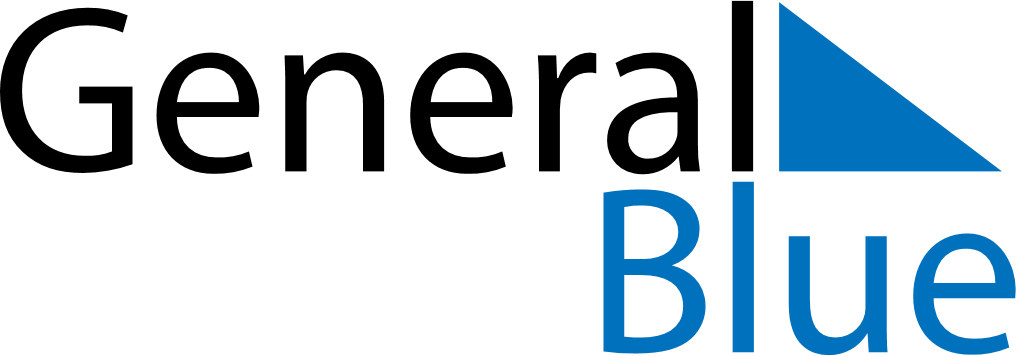 June 2019June 2019June 2019June 2019June 2019June 2019TogoTogoTogoTogoTogoTogoMondayTuesdayWednesdayThursdayFridaySaturdaySunday123456789End of Ramadan (Eid al-Fitr)10111213141516Whit Monday17181920212223Day of the Martyrs24252627282930NOTES